ОМСКИЙ МУНИЦИПАЛЬНЫЙ РАЙОН ОМСКОЙ ОБЛАСТИАДМИНИСТРАЦИЯ ОМСКОГО МУНИЦИПАЛЬНОГО РАЙОНАПОСТАНОВЛЕНИЕот 26 июня 2017 г. N П-17/ОМС-208О ВНЕСЕНИИ ИЗМЕНЕНИЙ В АДМИНИСТРАТИВНЫЙ РЕГЛАМЕНТПРЕДОСТАВЛЕНИЯ МУНИЦИПАЛЬНОЙ УСЛУГИ "УСТАНОВЛЕНИЕТАРИФОВ НА УСЛУГИ МУНИЦИПАЛЬНЫХ УНИТАРНЫХ ПРЕДПРИЯТИЙИ МУНИЦИПАЛЬНЫХ УЧРЕЖДЕНИЙ", УТВЕРЖДЕННЫЙПОСТАНОВЛЕНИЕМ АДМИНИСТРАЦИИ ОМСКОГО МУНИЦИПАЛЬНОГО РАЙОНАОМСКОЙ ОБЛАСТИ ОТ 10.04.2012 N 559-ПНа основании Федерального закона от 27.07.2010 N 210-ФЗ "Об организации предоставления государственных и муниципальных услуг", Федерального закона от 06.10.2003 N 131-ФЗ "Об общих принципах организации местного самоуправления в Российской Федерации", Устава Омского муниципального района Омской области постановляю:1. Внести следующие изменения в административный регламент предоставления муниципальной услуги "Установление тарифов на услуги муниципальных унитарных предприятий и муниципальных учреждений", утвержденный постановлением Администрации Омского муниципального района Омской области от 10.04.2012 N 559-п (далее - регламент):1.1. В пункте 2.2 регламента слова "сводно-аналитический отдел Управления экономического развития и инвестиций Администрации Омского муниципального района (далее - Уполномоченный орган)" заменить словами "Управление экономического развития и инвестиций Администрации Омского муниципального района (далее - Уполномоченный орган)";1.2. В пункте 2.8 регламента слова "в общем отделе Организационно-кадрового управления Администрации Омского муниципального района (далее - общий отдел)" заменить словами "в секторе по работе с обращениями граждан и документообороту Организационно-кадрового управления Администрации Омского муниципального района (далее - сектор по работе с обращениями граждан и документообороту)";1.3. В тексте регламента слова "общий отдел" в соответствующих падежах заменить словами "сектор по работе с обращениями граждан и документообороту" в соответствующих падежах";1.4. Абзац 2 пункта 2.6 регламента изложить в следующей редакции:"- местонахождение: г. Омск, ул. Лермонтова, д. 171а, каб. 401;";1.5. Абзац 4 пункта 2.6 регламента изложить в следующей редакции:"- адрес электронной почты: ep.tolkova@omsk.omskportal.ru;";1.6. Абзац 6 пункта 2.6 регламента изложить в следующей редакции:"Контактный телефон/факс 8(3812)39-16-89.";1.7. В подпункте 2.17.2 пункта 2.17 регламента слова "на пятом этаже здания Администрации Омского муниципального района в кабинете 508" заменить словами "на четвертом этаже здания Администрации Омского муниципального района в кабинете 401".2. Советнику Главы муниципального района по информационной политике обеспечить размещение настоящего постановления на официальном сайте Омского муниципального района Омской области в информационно-телекоммуникационной сети "Интернет".3. Организационно-кадровому управлению Администрации Омского муниципального района Омской области обеспечить опубликование настоящего постановления в газете "Омский пригород".Глава муниципального районаГ.Г.Долматов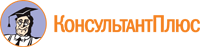 